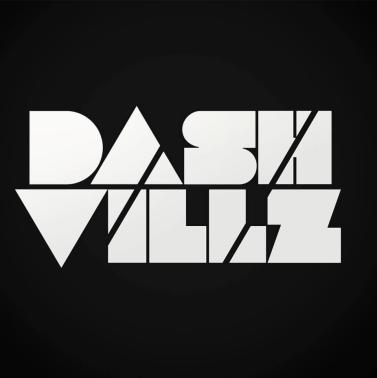 DASH VILLZ: Technical Rider:2x MicrophonesDj Desk/Table MixerSeratoCDJ + USB